sygnatura i data złożenia wniosku........................................................(wypełnia właściwy powiatowy urząd pracy)WNIOSEKO WYDANIE ZEZWOLENIA NA PRACĘ SEZONOWĄ CUDZOZIEMCA NA TERYTORIUM RZECZYPOSPOLITEJ POLSKIEJTyp zezwolenia: S – dotyczy cudzoziemca, który wykonuje pracę na terytorium Rzeczypospolitej Polskiej w zakresie działalności określonych wprzepisach wydanych na podstawie art. 90 ust. 9 ustawy z dnia 20 kwietnia 2004 r. o promocji zatrudnienia i instytucjach rynku pracy (Dz. U. z 2017 r. poz. 1065, z późn. zm.), zwanej dalej „ustawą”, na podstawie umowy z podmiotem, którego siedziba lub miejsce zamieszkania albo oddział, zakład lub inna forma zorganizowanej działalności znajduje się na terytorium Rzeczypospolitej Polskiej. (Niedotyczy cudzoziemca, który przebywa na terytorium Rzeczypospolitej Polskiej na podstawie wizy wydanej w celu pracy sezonowej, w ramach ruchu bezwizowego w związku z wnioskiem wpisanym do ewidencji wniosków w sprawie pracy sezonowej lub na podstawie zezwolenia na pobyt czasowy ze względu na pracę sezonową - w takim przypadku należy złożyć wniosek o wydanie przedłużenia zezwolenia na pracę sezonową.)1. Informacje dotyczące podmiotu powierzającego wykonywanie pracy cudzoziemcowi1.1. Nazwa/imię lub imiona i nazwisko……………………………………………………………………………………………………………………................................................................................................................................................................................................................................................1.2. Adres siedziby/miejsca zamieszkania na terytorium Rzeczypospolitej Polskiej ………………………………………………………………...……................................................................................................................................................................................................................................................1.2.1. Adres do korespondencji na terytorium Rzeczypospolitej Polskiej (wypełnić, jeśli jest inny niż adres siedziby / miejscazamieszkania)……………………………………………………………………………………………………………………………...………………..................................................................................................................................................................................................................................................1.3. Nazwa rejestru i numer, pod którym jest zarejestrowany podmiot powierzający wykonywanie pracy cudzoziemcowi/nazwa, seria i numer, data wydania i ważności dokumentu tożsamości oraz nazwa organu , który wydał ten dokument………………………………..…………………………………………………..………………………………................................................................1.4. Inne formy identyfikacji podmiotu powierzającego wykonywanie pracy cudzoziemcowi:1.4.1. Numer NIP……………………………………………………………………………………………………………………………………….…1.4.2. Numer REGON……………………………………………………….………………………………………………………………………….…1.4.3. Numer PESEL.............................................................................................................................................................................................................(dotyczy osób fizycznych, jeżeli został nadany)1.4.4. Symbol PKD oraz opis podklasy działalności podmiotu powierzającego wykonywanie pracy cudzoziemcowi związanej z wykonywaniem pracy sezonowej przez cudzoziemca………………………………………………………………………………………............................................................................................................1.4.5. Liczba osób wykonujących pracę na rzecz podmiotu powierzającego wykonywanie pracy cudzoziemcowi (ogółem) ………………………...….w tym liczba zatrudnionych (na podstawie umowy o pracę) przez ten podmiot…………….………………………………………………………...…..1.4.6. Tel./faks/e-mail……………………………………………………………………………………………………………………………………....1.5. Informacje dotyczące powierzenia pracy sezonowej cudzoziemcowiCzy podmiot powierzał pracę danemu cudzoziemcowi w ciągu ostatnich 5 lat poprzedzających datę złożenia wniosku na podstawie: (zaznaczyćodpowiednie pole – jeżeli podmiot powierzał pracę na wskazanej podstawie ) Nie /  Tak – na podstawie zezwolenia na pracę sezonową  Tak- na podstawie oświadczenia o zamiarze powierzenia pracy cudzoziemcowi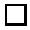 Informacje dotyczące cudzoziemca:Dane osobowe:Imię/imiona…………………………………………………………………………………………………………………………………….….... 2.1.2.Nazwisko......................................................................................................................................................................................................................2.1.3. Płeć:	kobieta /	mężczyzna (zaznaczyć odpowiednie pole)2.1.4. Data urodzenia ………………………………………………..………………………………………………………………………………….....2.1.5. Obywatelstwo…………………………………………………………………………………………………………………………………….…2.2. Dokument podróży:2.2.1. Seria i numer……………………………………………………………………………………………………………………………….…….….2.2.2. Data wydania………………………………………………………………………………………………………………………………………..2.2.3. Data ważności………………………………………………………………………………………………………………………….……………3. Pobyt cudzoziemca na terytorium Rzeczypospolitej Polskiej3.1. Czy cudzoziemiec obecnie przebywa na terytorium Rzeczypospolitej Polskiej i w trakcie tego pobytu zamierza podjąć wykonywanie pracy sezonowej:Tak /	Nie – będzie ubiegał się o wydanie wizy w celu pracy sezonowej (zaznaczyć odpowiednie pole)3.2. Na jakiej podstawie cudzoziemiec przebywa na terytorium Rzeczypospolitej Polskiej? (zaznaczyć odpowiednie pole, jeżeli cudzoziemiecprzebywa na terytorium Rzeczypospolitej Polskiej i w trakcie tego pobytu zamierza podjąć pracę sezonową)wizy	ruchu bezwizowego	zezwolenia na pobyt czasowy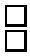 dokumentu uprawniającego do wjazdu i pobytu, wydanego przez inne państwo obszaru Schengen3.3. Okres ważności dokumentu pobytowego cudzoziemca lub legalnego pobytu w ramach ruchu bezwizowego:od …………………………do ………………………… inne4. Informacje dotyczące pracy sezonowej oferowanej cudzoziemcowi4.1. Stanowisko / rodzaj pracy wykonywanej przez cudzoziemca…………………………………………………………………………………….…...4.2. Miejsce wykonywania pracy sezonowej (podać adres łącznie ze wskazaniem powiatu i gminy)………………………………………………………………………………………………………………………………………………………………................................................................................................................................................................................................................................................4.3. Podstawa prawna wykonywania pracy przez cudzoziemca…………………………………………………………………………………………...(rodzaj stosunku prawnego, który podmiot powierzający wykonywanie pracy cudzoziemcowi ma zamiar nawiązać z cudzoziemcem)4.4. Wymiar czasu pracy (etat) (określić w przypadku umowy o pracę) / liczba godzin pracy w tygodniu lub miesiącu (określić w przypadku umowycywilnoprawnej)…………………………………………………………………………………………………………………………………………..4.5. Proponowana wysokość wynagrodzenia brutto określonego stawką godzinową lub miesięczną (w przypadku gdy wynagrodzenie ma byćwypłacane w walucie obcej, należy podać jego równowartość w złotych) ……………………………………………………………………………..…(słownie…............................................................................................................................................................................................................................)4.6. Wymiar przewidywanego płatnego urlopu w okresie, w którym podmiot powierzający wykonywanie pracy cudzoziemcowi powierzy pracę sezonową cudzoziemcowi (wypełnić w przypadku gdy cudzoziemcowi przysługuje urlop płatny, w przypadku gdy urlop nie przysługuje wpisać „niedotyczy”)……………………………………………………………………………………………………………………………………………………………....4.7. Zakres podstawowych obowiązków w związku z powierzeniem pracy sezonowej................................................................................................................................................................................................................................................................................................................................................................................................................................................................................................................................................................................................................................................................................................................................................4.8. Liczba kolejnych lat kalendarzowych, w których podmiot powierzający wykonywanie pracy cudzoziemcowi powierzy cudzoziemcowi wykonywanie pracy sezonowej ( zaznaczyć odpowiednie pole – pole „2 i 3 lata” można zaznaczać tylko w przypadku, gdy praca będzie powierzonaobywatelom państw określonych w przepisach wydanych na podstawie art. 90 ust. 10 ustawy)1 rok	2 lata - (jeżeli spełnione są warunki, o których mowa w art. 88q ustawy)	3 lata - (jeżeli spełnione są warunki, o których mowa w art.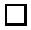 88q ustawy)5. Okres/y, na jaki/e podmiot powierzający wykonywanie pracy powierzy cudzoziemcowi wykonywanie pracy sezonowej w poszczególnych latach kalendarzowych (wypełnić odpowiednio dla kolejnych lat zaznaczonych w pkt. 4.8. uwzględniając, że łączny okres powierzenia pracycudzoziemcowi w danym roku kalendarzowym nie może być dłuższy niż 9 miesięcy liczonych od daty pierwszego wjazdu cudzoziemca na terytorium państw obszaru Schengen w tym roku)1 rokod |_|_|_|_|-|_|_|-|_|_| do |_|_|_|_|-|_|_|-|_|_|rok	miesiąc dzień	rok	miesiąc dzień2 rokod |_|_|_|_|-|_|_|-|_|_| do |_|_|_|_|-|_|_|-|_|_|rok	miesiąc dzień	rok	miesiąc dzieńod |_|_|_|_|-|_|_|-|_|_|	dorok	miesiąc dzień3 rokod |_|_|_|_|-|_|_|-|_|_|	dorok  miesiąc dzień|_|_|_|_|-|_|_|-|_|_|rok  miesiąc dzień|_|_|_|_|-|_|_|-|_|_|rok  miesiąc dzień6. Załączniki (wpisać załączniki dołączone do wniosku):………………………………………………………………… ………………………………………………………………… ………………………………………………………………… ………………………………………………………………… …………………………………………………………………………………………………………………………………… ………………………………………………………………… ………………………………………………………………… ………………………………………………………………… …………………………………………………………………Oświadczenie podmiotu powierzającego wykonanie pracy cudzoziemcowi Podmiot powierzający wykonywanie pracy cudzoziemcowi oświadcza, że:wysokość wynagrodzenia cudzoziemca nie będzie niższa niż podana we wniosku oraz nie jest niższa od wynagrodzenia pracowników wykonujących porównywalną pracę lub na porównywalnych stanowiskach;powierzy wykonywanie pracy cudzoziemcowi na warunkach określonych w punktach 4.1–4.8 niniejszego wniosku;według mojej wiedzy cudzoziemiec, którego dotyczy wniosek,  był / nie był** karany za popełnienie czynu z art. 270–275 ustawy z dnia 6 czerwca 1997 r. − Kodeks karny (Dz. U. z 2017 r. poz. 2204) w związku z postępowaniem o wydanie zezwolenia na pracę;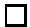 dane zawarte we wniosku i załączonych do niego dokumentach są aktualne na dzień złożenia wniosku; według mojej wiedzy cudzoziemiec zapewnia sobie zakwaterowanie we własnym zakresie /  zapewniam odpowiednie zakwaterowanie na terytorium Rzeczypospolitej Polskiej podczas pobytu cudzoziemca, którego dotyczy wniosek.****należy zaznaczyć odpowiednie pole...........................................   ..........................................        ………………………………………….................................................. (imię i nazwisko)                (miejscowość, data)                  (podpis podmiotu powierzającego wykonywanie pracy cudzoziemcowi)……………………………………………………………………………………………………8. Informacje dotyczące wpisu wniosku do ewidencji wniosków w sprawie pracy sezonowej (wypełnia organ rozpatrujący sprawę)8.1. Data wpisu wniosku do ewidencji wniosków w sprawie pracy sezonowej:|_|_|_|_|-|_|_|-|_|_| 	  rok miesiąc dzień8.2. Okres/y pracy sezonowej w poszczególnych latach kalendarzowych wpisane do ewidencji wniosków w sprawie pracy sezonowej1 rokod |_|_|_|_|-|_|_|-|_|_| do |_|_|_|_|-|_|_|-|_|_|	od |_|_|_|_|-|_|_|-|_|_|	do	|_|_|_|_|-|_|_|-|_|_|rok	miesiąc dzień	rok	miesiąc dzień	rok  miesiąc dzień	rok	miesiąc dzień2 rok	3 rokod |_|_|_|_|-|_|_|-|_|_| do |_|_|_|_|-|_|_|-|_|_|	od |_|_|_|_|-|_|_|-|_|_|	do	|_|_|_|_|-|_|_|-|_|_|rok	miesiąc dzień	rok	miesiąc dzień	rok  miesiąc dzień	rok  miesiąc dzień…………………………………………………………………………………………………………………………………………………….(imię , nazwisko, stanowisko służbowe i podpis osoby upoważnionej do wpisu wniosku do ewidencji wniosków w sprawie pracy sezonowej)……………………………………………………………………………………………………PouczenieWniosek należy złożyć do właściwego miejscowo starosty (powiatowego urzędu pracy) zgodnie z art. 88n ustawy.Przed wypełnieniem wniosku należy dokładnie zapoznać się z treścią poszczególnych punktów wniosku.Należy wypełnić wszystkie punkty wniosku. W przypadku gdy punkt wniosku nie dotyczy podmiotu powierzającego wykonywanie pracy cudzoziemcowi lub osoby cudzoziemca, należy wpisać „NIE DOTYCZY”.Wniosek należy wypełnić czytelnie, w języku polskim.Starosta rozpatruje wnioski o wydanie zezwolenia na pracę sezonową z uwzględnieniem pierwszeństwa cudzoziemców, którzy przynajmniej jeden raz w ciągu poprzednich 5 lat wykonywali pracę na rzecz danego podmiotu na podstawie zezwolenia na pracę sezonową lub oświadczenia o zamiarze powierzenia wykonywania pracy cudzoziemcowi, jeżeli praca będzie wykonywana na podstawie umowy o pracę.Jeżeli w dniu złożenia wniosku cudzoziemiec określony we wniosku nie przebywa na terytorium Rzeczypospolitej Polskiej, a podmiot powierzający wykonywanie pracy cudzoziemcowi spełni warunki dotyczące wynagrodzenia za pracę oraz przedłożenia informacji starosty o braku możliwości zaspokojenia potrzeb kadrowych – jeżeli była wymagana oraz nie zaistnieje żadna z okoliczności uzasadniających odmowę wydania zezwolenia, starosta wpisuje wniosek do ewidencji wniosków w sprawie pracy sezonowej oraz wydaje wnioskodawcy zaświadczenie o dokonaniu tego wpisu (art. 88p ust. 1 ustawy). Oryginał zaświadczenia podmiot powierzający wykonywanie pracy cudzoziemcowi przekazuje cudzoziemcowi w celu uzyskania wizy.Zezwolenie na pracę sezonową nie może być wydane na okres dłuższy niż 9 miesięcy w roku kalendarzowym. W przypadku cudzoziemca, który wjechał na terytorium Rzeczypospolitej Polskiej na podstawie wizy wydanej w celu wykonywania pracy sezonowej lub w ramach ruchu bezwizowego w związku z wnioskiem wpisanym do ewidencji wniosków w sprawie pracy sezonowej, okres 9 miesięcy liczony jest od dnia pierwszego wjazdu cudzoziemca na terytorium państw obszaru Schengen w danym roku kalendarzowym.Podmiot powierzający wykonywanie pracy cudzoziemcowi, składając wniosek o wydanie zezwolenia na pracę sezonową, dołącza do wniosku:ważny dowód osobisty lub ważny dokument podróży albo, jeżeli takiego dokumentu nie posiada i nie może go uzyskać, inny ważny dokument potwierdzający tożsamość – w przypadku gdy podmiotem powierzającym wykonywanie pracy cudzoziemcowi jest osoba fizyczna;kopię wszystkich wypełnionych stron z ważnego dokumentu podróży cudzoziemca, którego dotyczy wniosek, a w przypadku gdy cudzoziemiec nie posiada ważnego dokumentu podróży i nie ma możliwości jego uzyskania – kopię innego ważnego dokumentu potwierdzającego tożsamość cudzoziemca; natomiast jeżeli cudzoziemiec nie przebywa na terytorium Rzeczypospolitej Polskiej – kopię stron dokumentu podróży z danymi osobowymi cudzoziemca;kopię ważnego dokumentu uprawniającego do pobytu na terytorium Rzeczypospolitej Polskiej – w przypadku gdy cudzoziemiec przebywa na terytorium Rzeczypospolitej Polskiej;dowód wpłaty, o której mowa w art. 90a ust. 1a ustawy;dokument sporządzony przez pracodawcę użytkownika, potwierdzający uzgodnienie w zakresie skierowania cudzoziemca przez agencję pracy tymczasowej – w przypadku gdy podmiotem powierzającym pracę jest ta agencja;informację, o której mowa w art. 88c ust. 1 pkt 2 ustawy, wydaną nie wcześniej niż 180 dni przed dniem złożenia wniosku, a w przypadkach uzasadnionych przez starostę – 90 dni przed dniem złożenia wniosku, jeżeli jest ona wymagana;dokumenty potwierdzające spełnienie przez cudzoziemca wymagań stawianych kandydatom do pracy przez podmiot powierzający wykonywanie pracy, określonych w informacji starosty o braku możliwości zaspokojenia potrzeb kadrowych pracodawcy – w przypadku gdy informacja starosty była wymagana;dokumenty potwierdzające powierzenie pracy cudzoziemcowi, którego dotyczy wniosek, zgodnie z zezwoleniem na pracę sezonową przynajmniej jeden raz w ciągu 5 ostatnich lat – w przypadku gdy wnioskodawca występuje o wpisanie wniosku do ewidencji wniosków w sprawie pracy sezonowej na okresy przypadające w ciągu 2 lub 3 kolejnych lat kalendarzowych;dokumenty potwierdzające, że podmiot powierzający wykonywanie pracy cudzoziemcowi nie zalega z uiszczeniem zaliczek na podatek dochodowy i składek na ubezpieczenie społeczne, jeżeli były wymagane w związku z pracą wykonywaną przez danego cudzoziemca – w przypadku gdy wnioskodawca występuje o wpisanie wniosku do ewidencji wniosków w sprawie pracy sezonowej na okresy przypadające w ciągu 2 lub 3 kolejnych lat kalendarzowych;dokumenty potwierdzające zaistnienie okoliczności, o których mowa w art. 88c ust. 8 ustawy.oświadczenie podmiotu powierzającego wykonywanie pracy cudzoziemcowi dotyczące okoliczności o których mowa w art. 88j ust. 1 pkt 3-7 ustawy z dnia 20 kwietnia 2004r. o promocji zatrudnienia i instytucjach rynku pracy.